                                                                       УТВЕРЖДАЮдиректор  КУ ВО « Терновский СРЦдН»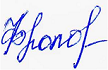                                                                                                 ________________С.Н.Фролова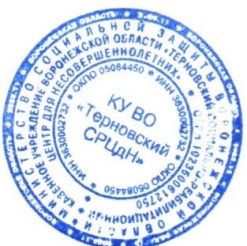  Отчёт о выполнении       плана  работы           по  противодействию коррупции в казенном учреждении  Воронежской  области         « Терновский  социально-реабилитационный центр для  несовершеннолетних» в 2023г.№ п/пМероприятиеСрок исполненияОтметка о выполнении12341Организационно – методическое и правовое обеспечениеОрганизационно – методическое и правовое обеспечениеОрганизационно – методическое и правовое обеспечение1.1.Назначение (определение) должностных лиц (подразделений), ответственных за работу по профилактике коррупционных и иных правонарушений в учрежденииянварь Выполнено1.2.Введение антикоррупционных положений в трудовые договоры и должностные инструкции работников в учрежденииПо мере необходимости Выполняется при заключении договоров с вновь пост.работниками2Антикоррупционное просвещение, пропаганда антикоррупционного поведения.Информирование общества о мерах, принимаемых учреждением в целях противодействия коррупцииАнтикоррупционное просвещение, пропаганда антикоррупционного поведения.Информирование общества о мерах, принимаемых учреждением в целях противодействия коррупцииАнтикоррупционное просвещение, пропаганда антикоррупционного поведения.Информирование общества о мерах, принимаемых учреждением в целях противодействия коррупции2.1.Проведение обучающих мероприятий по вопросам профилактики и противодействия коррупции (информирование работников об уголовной ответственности за получение и дачу взятки, ознакомление работников учреждения с памятками по противодействию коррупции, разъяснение требований о предотвращении или об урегулировании конфликта интересов, обязанности об уведомлении работодателя об обращениях в целях склонения к совершению коррупционных правонарушений и пр.)1)Антикоррупционное  воспитание как                   составная часть воспитательной системы.2)   Основные принципы работыпо предупреждению коррупции в Учреждении.  Меры по предупреждению коррупции.3)Стандарты и процедуры, направленные на обеспечение добросовестной работы и поведения работников    КУ ВО «Терновский социально - реабилитационный  центр для несовершеннолетних». 4)Взаимодействие с государственными органами, осуществляющими  контрольно-надзорные функции по предупреждению коррупции.постоянноВыполнено, обучающие мероприятия по вопросам профилактики и противодействия коррупции проводятся ежеквартально в ходе проведения общих трудовых собраний коллектива учреждения (февраль, июнь, сентябрь, декабрь)2.2.          Мероприятия по антикоррупционному воспитанию  несовершеннолетних          Мероприятия по антикоррупционному воспитанию  несовершеннолетних          Мероприятия по антикоррупционному воспитанию  несовершеннолетних2.2.11.Круглый стол  «Исключение из правил»2.Круглый стол «Откуда берутся запреты?»АпрельСентябрьВыполнено2.2.13. Практикумы «Несоблюдение правил дорожного движения», «Экзамен на знание правил школьной жизни»Май ОктябрьВыполнено2.2.2Проведение  бесед на  антикоррупционную тему:  «Что такое хорошо, и что такое плохо?», «Мы все разные, но у нас равные права», «Что такое справедливость?», «Можно и нельзя» 1раз в кварталВыполнено2.2.3Разучивание стихотворений, пословиц, чтение сказок, рассказов.В течение годаВыполнено2.2.4.- Проведение  конкурса антикоррупционного плаката- Выставка рисунков на тему «Хорошее и плохое»1 раз в полугодиеВыполнено2.3.Организация  проведения мероприятий в учреждений, посвященных Международному дню борьбы с коррупцией9 декабряВыполнено2.3.1Тематический час,  приуроченный  к Международному  дню борьбы с коррупцией – 9 декабря - «Подарки и другие способы благодарности» - «Хранители порядка»- «Выгодный друг» ДекабрьЗам.директора по ВР, педагоги2.4.Информирование работников учреждения о выявленных фактах среди сотрудников учреждения и мерах, принятых в целях исключения подобных фактов в дальнейшей практикепостоянноВыполнено, информирование проводится ежеквартально в ходе проведения общих трудовых собраний коллектива учреждения 2.5.Рассмотрение обращений граждан, содержащих сведения о коррупциипостоянноСведений не поступало2.6.Подготовка и размещение на информационных стендах для ознакомления сотрудниками и посетителями информации в соответствии с положениями Федерального закона от 25.12.2008 №273-ФЗ «О противодействии коррупции»постоянноВыполнено3Внедрение антикоррупционных механизмов в деятельность учрежденияВнедрение антикоррупционных механизмов в деятельность учрежденияВнедрение антикоррупционных механизмов в деятельность учреждения3.1.Взаимодействие с правоохранительными органами области в целях получения оперативной информации о фактах проявления коррупцииПостоянно по результатам поступления информацииФакты  проявления коррупции не выявлены3.2.Ознакомление работников учреждения с нормативными правовыми актами, регламентирующими вопросы противодействия коррупции с одновременными разъяснениями положений указанных нормативных правовых актов, в том числе ограничений, касающихся получений подарков, установления наказания за получение и дачу взятки, посредничество во взяточничестве в виде штрафов, кратных сумме взяткиПостоянно по результатам поступления информацииВыполнено,  все работники учреждения ознакомлены с НПА, регламентирующими вопросы противодействия коррупции, под роспись3.3Обеспечение принятия мер по предотвращению и урегулированию конфликта интересов в соответствии с требованиями законодательства в сфере противодействия коррупциипостоянноКомиссией по урегулированию конфликта интересов регулярно ведетсяработа по обеспечению соблюдения работниками  правил, ограничений изапретов в связи с исполнением должностных обязанностей, а такжеответственности за их нарушения.В результате организованных мер в течение 2023 годакомиссией по урегулированию конфликта интересов не было зафиксированони одного обращения граждан на предмет наличия в них информации офактах коррупции в сфере деятельности учреждения и не было выявлено случаеввозникновения конфликта интересов, одной из сторон которого являютсяработники.3.4.Распределение выплат стимулирующего характера работникам учреждения ежемесячноВыполнено3.5.Представление руководителем учреждения сведений о своих доходах, об имуществе и обязательствах имущественного характера, а также о доходах, об имуществе и обязательствах имущественного характера своих супруги (супруга) и несовершеннолетних детейДо 30 апреляВыполнено4Взаимодействие учреждения и родителей (законных представителей) воспитанниковВзаимодействие учреждения и родителей (законных представителей) воспитанниковВзаимодействие учреждения и родителей (законных представителей) воспитанников4.1.Информирование родителей (законных представителей) о правилах приема в учреждениепостоянноСоц.педагог, воспитатели4.2.Систематическое обновление информационного стенда.постоянноЗам.директора по ВР4.3.Проведение ежеквартального опроса родителей (законных представителей) воспитанников с целью определения степени их удовлетворенности работой учреждения, качеством предоставляемых социальных услугежеквартальноСоц.педагог, воспитатели5Осуществление контроля финансово – хозяйственной деятельности в целях предупреждения коррупцииОсуществление контроля финансово – хозяйственной деятельности в целях предупреждения коррупцииОсуществление контроля финансово – хозяйственной деятельности в целях предупреждения коррупции5.1.Организация контроля  за  выполнением заключенных контрактов в сфере закупок товаров, работ, услуг для обеспечения нужд учрежденияпостоянноВыполнено5.2.Осуществление контроля  за  получением, учетом, хранением, заполнением и порядком выдачи документов государственного  образцапостоянноВыполнено5.3.Недопущение составления неофициальной отчетности и использования поддельных документовпостоянноВыполнено5.4.Осуществление контроля за обеспечением правомерного, целевого и эффективного использования бюджетных средствпостоянноВыполнено6Иные меры по профилактике коррупции и повышению эффективности противодействия коррупцииИные меры по профилактике коррупции и повышению эффективности противодействия коррупцииИные меры по профилактике коррупции и повышению эффективности противодействия коррупции6.1.Осуществление мониторинга коррупционных проявлений посредством анализа жалоб и обращений граждан и организаций, поступающих в адрес учрежденияпостоянноЖалоб и обращений граждан не поступало6.2.Мониторинг действующего законодательства Российской Федерации в сфере противодействия коррупции на предмет его измененияпо мере необходимости